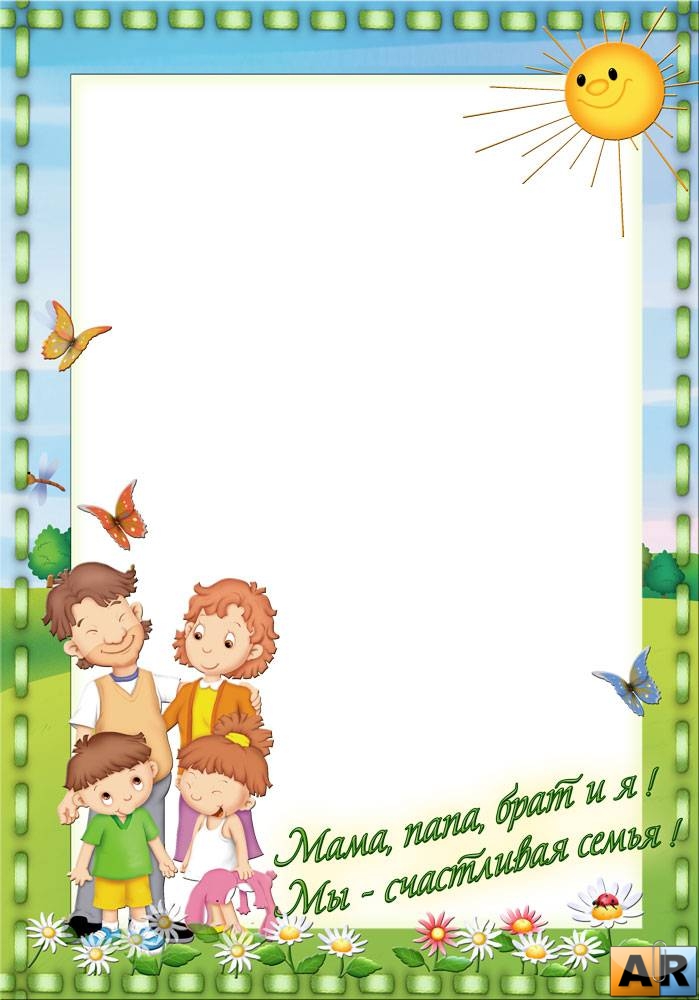 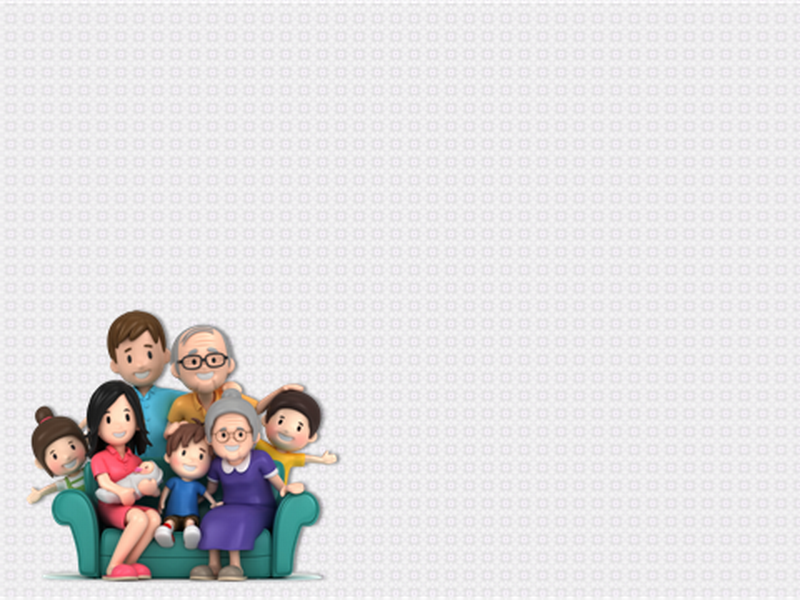 Информационная карта проекта«Моя семья – моя маленькая Родина»Вид проекта: групповой, познавательно-исследовательский.Продолжительность проекта: краткосрочный (с 4 по 29 июля)Участники проекта: дети подготовительной к школе группе и их родители, воспитатели, музыкальный руководитель.Актуальность: Семья – это первый социальный институт, с которым ребёнок встречается в жизни, частью которого является.Семья занимает центральное место в воспитании ребёнка, играет основную роль в формировании мировоззрения, нравственных норм поведения, чувств, социально-нравственного облика и позиции малыша. В семье воспитание детей должно строиться на любви, опыте, традициях, личном примере из детства родных и близких. И какую бы сторону развития ребёнка мы не рассматривали, всегда окажется, что главную роль в становлении его личности на разных возрастных этапах играет семья.Что такое семья – понятно всем. Семья это – дом, семья – это мир, где царят любовь и преданность, это одни на всех привычки и традиции. А ещё это опора во всех бедах и несчастьях. Это крепость, за стенами которой, могут царить лишь покой и любовь. В прочной, надёжной семье нуждается каждый человек, независимо от возраста.Для ребёнка знакомство с окружающей действительностью начинается со знакомства со всем тем, чем живёт его семья. Любовь маленького ребенка-дошкольника к Родине начинается с отношения к самым близким людям − отцу, матери, дедушке, бабушке, с любви к своему дому. В настоящее время в своевременной семье забыты нравственные традиции, занижен авторитет отцов, т. к. воспитанием детей в основном занимаются мамы, родители мало времени уделяют детям, порой безразлично относятся к ребенку, к его запросам, интересам.В беседах с детьми мы  выяснили, что дети имеют недостаточные знания о своей семье и у них возникли вопросы: «Что такое семья?», «Для чего человеку семья?», «Какова история происхождения моего рода?», «Что такое генеалогическое древо».  Цель проекта: обогащение знаний детей о своей семье, родословной и семейных традициях.Задачи проекта:Образовательные:Раскрыть значение понятий: «семья», «род», «родители», «родословная», «родные», «близкие», «семейные традиции», «генеалогическое древо».Уточнить и углубить знания детей о своих родственниках, родственных связях и членах семьи; профессии родителей.Дать детям представление о том, что каждая семья индивидуальна, имеет свою историю, традиции, интересы и устои.Развивающие:Развивать познавательно-поисковую активность детей.Развивать речевые умения детей, вести монолог и диалог, рассказывать о себе, своей семье, используя свой личный опыт.Развивать в детях чувство семейной сплоченности, интерес к истории своей семьи к ее традициям.Воспитательные:Воспитывать у детей любовь и уважение к членам семьи, учить заботиться о родных людях.Обогащать детско-родительские отношения опытом творческой деятельности.Расширять кругозор и обогащать словарный запас, познавательный интерес, эмоциональную отзывчивость у всех участников образовательного процесса.Предполагаемый результат:• Дети будут владеть понятиями «семья», «род», «родители», «родословная», «родные», «близкие», «семейные традиции», «генеалогическое древо»• Дети приобретут новые знания о своей семье, профессии родителей, семейных традициях и увлечениях.• Дети совместно с родителями научатся составлять генеалогическое древо своей семьи.Продукт проектной деятельности:                          Альбом с рассказами «Почему меня назвали таким именем и что оно означает?»Пополнение семейного  фотоальбома.Книжки-самоделки «Пословицы и поговорки о семье», «Пословицы и поговорки о дружбе».Альбом с творческими работами детей и родителей «Мой дом - моя крепость».Творческая работа детей и родителей «Семейное гнездо».Творческая работа детей и родителей «Генеалогическое древо моей семьи».Творческая работа детей и родителей «Герб моей семьи».Альбом с рассказами: «Самая, самая семья»1 неделя«Я и моя семья»БеседыМоя семья - мама, папа, дедушка и бабушка. Имя, отчество, фамилия.Что такое семья, о правах и обязанностях членов семьи. Знакомство с правовым словариком «Я и Семья».Домашний адрес, квартира, моя комната. Игровая ситуация: «Если ты остался дома один».Помогаем дома.День семьиПальчиковые игрыМоя семьяДомДомикСтроительная играПостроим домСловесные игрыМоё имяНазови ласковоЧто такое хорошо и что такое плохоСкажи  наоборотМожно или нельзяПодбери словечко (прилагательные к слову мама, папа и т. д.)Подвижные игрыНаседка и цыплятаНайди свой домикПоездСлушание детских песен                . «Моя семья» (заучивание)«Наши мамы самые красивые» (слушание)«Мама» (слушание)Чтение художественной литературыЗаучивание пословиц  о семьеМ.Зощенко «Самые главные»М. Демиденко «Как Наташа папу искала»ЛепкаПутешественник                       Просмотр презентацийМоя семьяЕсли ты остался дома одинСоставление творческого рассказаСемья глазами детейКак я помогаю домаМоё любимое животное Просмотр мультфильмовОсьминожкиВстречайте бабушкуМама для мамонтёнкаКрошка  ЕнотРисованиеМоё домашнее животноеНарисуй свою семью (рисование ладошками)КонструированиеКорзиночка  с ромашками               Работа с родителямиСоставить и оформить  мини-рассказ «Почему меня назвали таким именем и что оно означает?»Принести фотографии - Я - помощник- Как мы отдыхаем- Традиции моей семьи- Моя семья- Моё домашнее животное2неделя«Традиции моей семьи»БеседыЧто такое традиции? Семейные праздникиРассказ воспитателя о народных праздниках (Рождество, Крещение, Пасха, Троица). О чём говорит народная мудрость (пословицы и поговорки о семье, дружбе)?Знакомство со старинными обычаями (Крестины, Именины)Путешествие в другую страну, или в каких странах вы побывали с родителями Дидактические игрыКто в домике живёт?Что для чего?ФотороботМожно или нельзяПодбери словечко (прилагательные к слову мама, папа и т. д.)Скажи наоборот Сюжетно- ролевые игрыМы идём в гостиСемья на пикникеДень рождения                         Пальчиковые игрыПальчик-мальчикДружные пальчикиБратцы  Подвижные игры  Из-за леса, из-за горБездомный заяцНайди себе пару                Слушание песенМоя семья (заучивание)Наши мамы самые красивые (слушание)Мама (слушание)Песенка мамонтёнка (заучивание)С Днём Рождения, мама (заучивание)                 Строительная играГараж                Чтение художественной литературыО.Высотская: «Дорогая наша мама»Сказки «Дочка-семилетка», «Волшебное кольцо»Заучивание пословиц о семье             Просмотр мультфильмов«Цветик-семицветикСоставление творческого рассказаВсе говорят, что я похож на…Наши путешествияВыходной день в моей семье              РисованиеПортрет моей семьиВыходные в семье               КонструированиеМоё любимое животное (оригами)               Просмотр презентацииНародные праздники и традицииПраздник Рождество, Масленница, Пасха, Троица, Ивана Купала.               Работа с родителямиПополнение фотоальбомаКнижка-самоделка «Пословицы и поговорки о семье», «Пословицы и поговорки о дружбе»Творческая работа родителей и детей «Мой дом - моя крепость»Экскурсия на гору Ялуниха3неделя«Профессии моих родителей»                        БеседыПрофессии моих родителейЗнакомство с «Семейным бюджетом или откуда берутся деньги в нашей семье»Хорошо у нас в саду. Экскурсия по детскому саду. Знакомство с профессиями в детском саду             Дидактические игрыЧто для чего?Кем хочешь стать?Мы играем в магазинПрофессииКому что нужно для работыФоторобот               Сюжетно-ролевые игрыБольницаДочки-материУборкаМама готовит обед               СловесныеСлова- действияДоскажи словечкоЧто такое хорошо и что такое плохо               Пальчиковые игрыТрудолюбивые пальчикиГвоздиДружба                Подвижные игрыВоробушки и автомобильСамолётТеремок               Слушание детских песенПусть всегда будет солнце                Строительные игрыМногоэтажный домМы – строители               Составление творческих рассказовПрофессии моих родителейСемейный поход в бассейн, катание на лыжах, коньках               РисованиеПрофессии моих родителейПрофессии в нашем детском саду                          Чтение художественной литературыА.Платонов «Ещё мама»Ш.Перро «Золушка»              Просмотр презентацийПрофессии (загадки)              Работа с родителямиПополнение фотоальбомаТворческая работа родителей и детей «Семейное гнездо»Творческая работа «Генеалогическое древо моей семьи»Поход с родителями в лесВесёлые старты Экскурсия на почтуЭкскурсия в магазин одежды                                                     4неделя                                               «Откуда я родом»                   БеседыЧто такое родословное дерево? Просмотр презентации «Генеалогическое древо»Кто кем приходится           Дидактические игрыФотороботСкажи ласковоКто в домике живёт?Скажи наоборотЧетвёртый лишнийДоскажи словечкоНазови ласково       Пальчиковые игрыМои вещиТрудолюбивые пальчикиДружба      Строительные игрыСказочные домикиПостроим дом   Сюжетно- ролевые игрыСемьяДень рожденияПриглашение в гости     Подвижные игрыРепкаЗайцы и волкТеремок Составление творческих рассказовВ гостях у бабушки и дедушкиРассказ детей о своём генеалогическом древе Чтение художественной литературыЭ.Успенский «Бабушкины руки», «Если был бы я девчонкой»М.Яснов «Считалка с фамилиями»С. Михалков «Дядя Стёпа», «А что у вас?»Конкурс чтецов: стихи о семье   Работа с родителямКонкурс рассказов: «Самая, самая семья»- из кого состоит семья-история происхождения семейной фамилии-о семейных реликвиях-о семейных традициях- о семейных увлечениях, хобби- о семейной мечтеТворческая работа «Герб моей семьи».